СУМСЬКА МІСЬКА РАДАVIII СКЛИКАННЯ ____ СЕСІЯРІШЕННЯвід                    2022 року №         - МРм. СумиЗ метою спрощення порядку надання соціальних послуг у Сумській міській територіальній громаді під час дії воєнного стану на території України, розширення переліку категорій осіб, яким надаються соціальні послуги комунальною установою «Центр учасників бойових дій» Сумської міської ради, приведення у відповідність до актів чинного законодавства України, на підставі статті 23 Закону України «Про соціальні послуги» (зі змінами), статтей 6, 10-1 Закону України «Про статус ветеранів війни, гарантії їх соціального захисту» (зі змінами), пункту 34 Порядку організації надання соціальних послуг, затвердженого постановою Кабінету Міністрів України від 01.06.2020 № 587 (зі змінами), наказу Міністерства соціальної політики України від 23.06.2020 № 429 «Про затвердження Класифікатора соціальних послуг», керуючись статтею 25 Закону України «Про місцеве самоврядування в Україні», Сумська міська радаВИРІШИЛА:1. Внести зміни до рішення Сумської міської ради від 24 лютого 2021 року   № 251-МР «Про затвердження Положення про перелік соціальних послуг, умови та порядок їх надання комунальною установою «Центр учасників бойових дій» Сумської міської ради», а саме:1) пункт 2 додатку до рішення викласти в наступній редакції:«2. Центр забезпечує надання соціальних послуг для осіб, місце проживання яких зареєстровано у межах Сумської міської ТГ та/або які перебувають на обліку в Єдиному державному автоматизованому реєстрі осіб, які мають право на пільги, в межах Сумської міської ТГ, особам, які працюють на підприємствах, в установах чи організаціях різної форми власності і сплачують податок з доходів фізичних осіб до бюджету Сумської міської ТГ; військовослужбовцям, особам начальницького і рядового складу органів внутрішніх справ, особам начальницького і рядового складу Державної кримінально-виконавчої служби, інших утворених відповідно до законів України військових формувань, на період проходження служби в межах Сумської міської ТГ (далі – отримувачі послуг) з числа:– учасників антитерористичної операції;– учасників заходів із забезпечення національної безпеки і оборони, відсічі і стримування збройної агресії Російської Федерації у Донецькій та Луганській областях;– учасників заходів, необхідних для забезпечення оборони України, захисту безпеки населення та інтересів держави у зв’язку з військовою агресією Російської Федерації проти України;– учасників бойових дій;– осіб з інвалідністю внаслідок війни;– добровольців Сил територіальної оборони;– учасників війни, статус яким встановлено відповідно до пункту 13 статті 9 Закону України «Про статус ветеранів війни, гарантії їх соціального захисту»;– постраждалих учасників Революції Гідності;– волонтерів, які добровільно надавали волонтерську допомогу і брали участь у забезпеченні проведення антитерористичної операції, перебуваючи безпосередньо в районах антитерористичної операції у період її проведення, або у здійсненні заходів із забезпечення національної безпеки і оборони, відсічі і стримування збройної агресії Російської Федерації в Донецькій та Луганській областях, у заходах, необхідних для забезпечення оборони України, захисту безпеки населення та інтересів держави у зв’язку з військовою агресією Російської Федерації проти України, забезпеченні їх здійснення, перебуваючи безпосередньо в районах та у період здійснення зазначених заходів;– членів сімей загиблих (померлих) Захисників і Захисниць України, учасників Революції Гідності, учасників бойових дій на території інших держав;– членів сімей осіб, зазначених в абзацах другому-десятому даного пункту. До членів сімей, зазначених в абзаці дванадцятому цього пункту, належать один із подружжя, який не одружився вдруге, діти до досягнення повноліття, повнолітні діти, визнані особами з інвалідністю, батьки.Право на отримання послуг у Центрі зберігається за членами сімей і після смерті осіб, зазначених у абзацах другому-десятому даного пункту, окрім одного із подружжя, який одружився вдруге.»;2) абзац четвертий пункту 3 додатку до рішення викласти в наступній редакції:«- екстрене (кризове) втручання – перша психологічна допомога; консультування; інформування; представництво інтересів, допомога в отриманні безоплатної правової допомоги; організація надання невідкладної медичної допомоги;»;3) абзац сьомий пункту 4 додатку до рішення викласти в наступній редакції:«- копія військового квитка та/або копію документа, що підтверджує безпосередню участь в антитерористичній операції, забезпеченні її проведення, перебуваючи безпосередньо в районах антитерористичної операції у період її проведення, у здійсненні заходів із забезпечення національної безпеки і оборони, відсічі і стримування збройної агресії Російської Федерації у Донецькій та Луганській областях, забезпеченні їх здійснення, перебуваючи безпосередньо в районах та у період здійснення зазначених заходів, у заходах, необхідних для забезпечення оборони України, захисту безпеки населення та інтересів держави у зв’язку з військовою агресією Російської Федерації проти України, перебуваючи безпосередньо в районах та у період здійснення зазначених заходів;»;4) доповнити пункт 4 додатку до рішення абзацом дев’ятим в наступній редакції:«- копія контракту добровольця територіальної оборони (з пред’явленням оригіналу) та довідка від командира добровольчого формування Сумської міської ТГ про перебування у складі відповідного добровольчого формування (для осіб відповідної категорії);»Абзаци дев’ятий-тринадцятий пункту 4 додатку до рішення вважати абзацами десятим-чотирнадцятим.5) доповнити пункт 4 абзацом п’ятнадцятим в наступній редакції:«Під час дії на території України або безпосередньо Сумської міської ТГ надзвичайного або воєнного стану в разі відсутності в особи, яка потребує надання соціальних послуг довідки про реєстрацію місця проживання особи, рішення про надання таких послуг приймається без їх надання.»Абзаци чотирнадцятий-пятнадцятий пункту 4 додатку до рішення вважати абзацами шістнадцятим-сімнадцятим.6) абзац перший пункту 10 додатку до рішення викласти в наступній редакції:«У разі отримання звернення (письмового або усного) особи про надання соціальних послуг екстрено (кризово) у зв’язку із загрозою життю чи здоров’ю особи або отримання повідомлення від суб’єкта про необхідність надання таких послуг, а також під час дії на території України або безпосередньо Сумської міської ТГ надзвичайного або воєнного стану оцінювання потреб особи у соціальних послугах не проводиться.»;7) абзац одинадцятий пункту 21 додатку до рішення викласти в наступній редакції:«- повторний вступ в шлюб дружини (чоловіка) осіб, зазначених в абзацах другому-десятому пункту 2 цього Положення;»;8) пункт 21 додатку до рішення доповнити абзацом тринадцятим в наступній редакції:«- втрата отримувачем послуг статусу, що дає право на отримання соціальних послуг в Центрі.».2. Рішення набирає чинності з дати його прийняття.3. Координацію виконання даного рішення покласти на заступника міського голови з питань діяльності виконавчих органів ради Мотречко В.В.Міський голова								О.М. ЛисенкоВиконавець: Ганжа Н.П._________________Ініціатор розгляду питання – депутат Сумської міської ради Зименко О.В.Проєкт рішення підготовлений комунальною установою «Центр учасників бойових дій» Сумської міської радиДоповідач: Ганжа Н.П.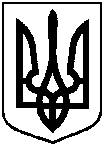 Про внесення змін до рішення Сумської міської ради від                 24 лютого 2021 року № 251-МР «Про затвердження Положення про перелік соціальних послуг, умови та порядок їх надання комунальною установою «Центр учасників бойових дій» Сумської міської ради»